COLEGIO EMILIA RIQUELME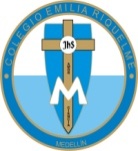 DOCENTE: ALEXANDRA OCAMPO LONDOÑOÁREA: CIENCIAS NATURALES GRADO: SEXTOCUARTO PERIODO“Sed todas dulces, dulcísimas y sencillas; sencillísimas.” M.E.RACTIVIDADES (octubre 19-23)Buenos días queridas estudiantes, deseo que se encuentren muy bien al igual que cada una de sus familias. Esta semana, tendremos encuentro virtual martes, miércoles y viernesObjetivo de la clase: Desarrollar actividad de transversalización al proyecto de cuidado del medio ambiente.Materiales: Hoja de block, cartuchera con sus lápices de colorMetodologíaSocializaciónActividad de transversalizaciónEl enlace para acceder a la plataforma Zoom se los compartiré a través del grupo de WhatsApp.  Cualquier inquietud pueden escribir en horario de clase al WhatsApp: 3022249009 o al correo electrónico alexandra@campus.com.co.¡Gracias!Feliz y bendecido resto de día